Publicado en Madrid el 18/01/2023 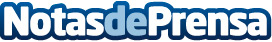 Max Elmann Arazi: La fortaleza del peso mexicano muestra la oportunidad de inversión en nearshoringEl empresario mexicano da a conocer su visión sobre los cambios en el comercio mundial para este 2023Datos de contacto:Antonio Jimenez17869093122Nota de prensa publicada en: https://www.notasdeprensa.es/max-elmann-arazi-la-fortaleza-del-peso_1 Categorias: Internacional Nacional Finanzas Sociedad http://www.notasdeprensa.es